Top of FormBottom of FormSchedule Listing Enrolled   Lisa Bays           939175033   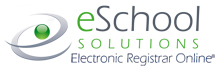 